РЕШЕНИЕПРОЕКТО прогнозе социально-экономического развития муниципального образования «Маловоложикьинское» на 2020 год и на плановый период 2021- 2022 годов              В соответствии с Уставом муниципального образования «Маловоложикьинское»,СОВЕТ  ДЕПУТАТОВ РЕШИЛ:Утвердить прилагаемый «Прогноз социально-экономического развития муниципального образования «Маловоложикьинское» на 2020 год и на плановый период 2021- 2022 годов»Опубликовать настоящее решение на официальном сайте муниципального образования «Маловоложикьинское» в информационно-телекоммуникационной сети «Интернет» и в Собрании муниципальных нормативных правовых актов муниципального образования «Маловоложикьинское».           Глава муниципального образования            «Маловоложикьинское»                                                                  А.А. Городилова          с. Малая Воложикья           __  ________ 2019 года           № ___Утверждено Решением Совета депутатов муниципального образования «Маловоложикьинское» от «23» «декабря» 2019 г. № 25.1Прогнозсоциально-экономическогоразвития муниципального образования «Маловоложикьинское» на 2020 год и плановый период 2021-2022 годовПояснительная запискак проекту решения Совета депутатов муниципального образования  «Маловоложикьинское»« О прогнозе социально-экономического развития муниципального образования «Маловоложикьинское» на 2020 год и на плановый период 2021- 2022 годов»     Прогноз социально-экономического развития муниципального образования «Маловоложикьинское» на 2020 год и на плановый период 2021-2022 годов (далее – Прогноз) разработан в соответствии с Порядком  разработки прогноза социально-экономического развития МО «Маловоложикьинское» на среднесрочный период, утвержденный постановлением Администрации муниципального образования и в соответствии с постановлением УР  от 18.12.2014 года № 81-РЗ «О стратегическом  планировании  в Удмуртской Республике и внесении изменений в отдельные законы Удмуртской Республики»Прогноз разработан на основе сценарных условий социально-экономического развития Можгинского района, а также показателей предприятий и организаций муниципального образования, данных органов территориального органа Федеральной службы государственной статистики по Можгинскому району, анализа социально-экономического развития за предшествующий год и истекший период текущего года.  Среднегодовая численность населения 	     По муниципальному образованию, как и в целом по Российской Федерации, наблюдается сокращение численности населения в трудоспособном возрасте, обусловленное вступлением в трудоспособный возраст относительно малочисленных поколений людей, рожденных в нестабильные 1990-е годы, и выбытием многочисленных поколений, рожденных в послевоенные годы С учетом половозрастного состава населения по муниципальному образованию на начало 2020 года,  в среднесрочном периоде прогнозируется сокращение количества женщин, находящихся в репродуктивном возрасте, что создаст условия для снижения показателя рождаемости до 5-6 чел..  Если в 2018 году по муниципальному образованию  родилось  7 чел, то в 2019 году рождаемость по оценке составит 5 чел.  Показатель смертности будет превышать показатель рождаемости. На демографическую ситуацию окажут положительное влияние реализация программ по стимулированию рождаемости и государственная поддержка семей с детьми; выполнение мероприятий плана по реализации Концепции демографической политики Российской Федерации на период до 2025 года; реализация положений Указа Президента Российской Федерации от 07.05.2012 г. № 606 «О мерах по реализации демографической политики Российской Федерации».Положительно будут влиять меры, предпринимаемые в сфере здравоохранения, направленные на сокращение уровня материнской и младенческой смертности, по профилактике и снижению числа абортов, развитию перинатальной (дородовой) диагностики и неонатальной хирургии, а также меры, направленные на улучшение жилищных условий семей при рождении третьего (или последующего) ребенка.Среднегодовая численность населения по оценке на  1 января 2020 года составит 686 человек. За прошедший период 2018 года- 717.Численность населения трудоспособного возраста по оценке в 2019 году составила 382 человек, что ниже уровня прошлого года на 31 человек (413 человек) В прогнозном плане на 2020-2022 года снижение населения трудоспособного возраста продолжится. Количество пенсионеров, напротив, будет увеличиватьсяТруд и занятостьЧисленность занятых на обособленных структурных подразделениях (ООО «Дружба», ООО «ТерраНова») ежегодно снижается. К концу 2019 года на данных предприятиях  работало 49 человек, к 2022 году прогнозируется, что число занятых снизится до 46 человек.Продолжение сокращения среднесписочной численности работников на предприятиях  обусловлено:- сокращением численности населения в муниципальном образовании в трудоспособном возрасте за счет старения населения и миграционной убыли населения в трудоспособном возрасте, начиная от 34 лет;- переходом работников в сферу малого бизнеса в результате проводимой политики по развитию и поддержке малого и среднего предпринимательства; - сохраняется тенденция к старению и сокращению кадрового состава рабочих.  Реализация  государственной политики занятости позволит стабилизировать уровень регистрируемой безработицы на социально приемлемом уровне. В 2020–2022 гг. по информации ГКУ УР «ЦЗН г. Можги» уровень зарегистрированной безработицы прогнозируется на уровне 1,36%.Промышленная сфераООО «ТерраНова» и ООО «Дружба»     Не смотря на меры  государственной поддержки    наблюдается  сокращение личных подворий, где содержат скот, не имя свою с/х технику и корма, затратно заниматься животноводством для удовлетворения собственных нужд. По оценке за 2019 год поголовье  коров в личном подсобном хозяйстве составит 45 голов, что ниже аналогичного периода прошлого года на 10 голов ( 2018 г- 55 гол.),  свиней- 60 голов, выше аналогичного периода прошлого года на 5 голов ( 2018 г- 55 гол.). Согласно данным сельскохозяйственных предприятий по оценке за 2019 год в ООО «Дружба»  коров составит  300 голов, ООО «Терра-Нова» - 144 голов. Популярно  у населения разведение птицы в летний период, по оценке на 2019 год численность всех видов птиц в личном подсобном хозяйстве составит 1920 голов. Спрос  в молочной продукции  удовлетворяют предприятия торговли. Уровень жизни населенияСреднемесячная начисленная заработная плата работников крупных и средних организаций Можгинского района в 2018 году увеличилась на 13,4% по сравнению с аналогичным периодом прошлого года, и составила 28601,4 руб. По итогам 2019 года ожидается, что темп роста среднемесячной заработной платы работников составит 102,2%, и заработная плата достигнет 29220,9 руб. В 2019 году была продолжена работа по исполнению майских указов Президента РФ, так с 1 октября 2019 года предусмотрена индексация на 4% заработной платы государственным и муниципальным служащим. Увеличение минимального размера оплаты труда (МРОТ) произошло с 1 января 2019 года и составил 12972 рублей. Сложившиеся диспропорция в уровнях оплаты труда определяются не только объективными факторами, такими как сложность и условия труда, но и спецификой различных отраслей экономики и социальной сферы в современных условиях.В 2020-2022 гг. рост среднемесячной начисленной заработной платы прогнозируется на уровне 105,1%-107,4%. Заработная плата работников организаций, не относящихся к субъектам малого предпринимательства увеличится с 29220,9 руб. в 2019 году до 33611,5 руб. в 2022 годуРосту заработной платы также будет способствовать выполнение указов Президента Российской Федерации в части заработной платы работников бюджетной сферы и реализация принятых дорожных карт.   Социальная инфраструктура.     -  Образование    Муниципальное бюджетное общеобразовательное учреждение «Маловаложикьинская средняя общеобразовательная школа», 1976 года постройки, соответствует современным требованиям, школа укомплектована кадрами, по оценке за 2019 год  в ней обучается  75 учеников. Прогнозируется небольшое уменьшение обучающихся к 2020-2021  годах до 73-69 учеников.    Муниципальное бюджетное дошкольное образовательное учреждение Можгинского района «Маловаложикьинский детский сад», полностью  удовлетворяет потребностям  желающих посещать дошкольное учреждение. В детском саду две группы для смешанных возрастов, по оценке за 2019 год детский сад посещают 27 детишек, что на 7 человек меньше с аналогичным показателем прошлого года (34 детей).  К 2021-2022 годам прогнозируется уменьшение еще на 3 человека (24 человека), в связи с демографическим кризисом. Коллектив дошкольного учреждения укомплектован штатом, ежегодно небольшие вливания из районного бюджета позволяют улучшать материально-техническую базу учреждения.  - Здравоохранение     В муниципальном образовании работает два фельдшерско-акушерских пункта: в селе Малая Воложикья ( обслуживается пять населенных пунктов)  ив  деревне Чемошур-Уча. Прогноз  на предстоящий трехлетний период не предусматривает сокращения фельдшерско-акушерских пунктов.- Культура   Культура поселения представлена Маловаложикьинским сельским Домом культуры и сельской библиотекой. При доме культуры работают кружки  «Домисолька» кружок игры на гитаре «Серебряные струны» с разной категорией населения. Занимаются художественной самодеятельностью,  проводятся занятия и проводятся мероприятия к календарным датам с клубными формированиями муниципального образования:   Клуб «Православие», Клуб «Ветеран», Молодежный клуб «Феникс», Клуб «Задоринка», Ансамбль «Купанча», Клуб «Любителей спорта, шашек и шахмат», Клуб «Юный теннисист».      Основные направления деятельности сельской библиотеки это работа над изучением, сохранностью и формированием фонда библиотеки, привлечение к чтению детей через работу детского клуба и  программы, экологическое просвещение населения, формирование гражданско-правовой культуры и патриотизма, в том числе через реализацию краеведческого проекта. При сельской библиотеке работает клубное формирование  «Волшебный фонарик», где совместно со специалистом по работе с семьями проводятся занятия с детьми 6-10 лет, посещающих группу продленного дня.    В целом прогноз носит относительный характер, на  предстоящий трехлетний период необходимо провести следующие мероприятия: -   привлечение бюджетных ассигнований для финансирования на содержание и ремонт дорог в полном объеме, установки дорожных знаков в населенных пунктах;-  строительство очистных сооружений в 22-х квартирном доме, в детском саду;- организация водоснабжения населенных пунктов Сосновый Бор, Боринка, Александрово;-  Реализация проекта «Установка изгороди вокруг сельского кладбища в селе Малая Воложикья» в рамках развития общественной инфраструктуры, основанных на местных инициативах в 2020 году в Удмуртской Республике.Совет депутатов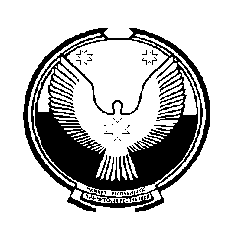 муниципального образования«Маловоложикьинское»«Вуж Тылой»муниципал кылдытэтысьдепутатъёслэн   КенешсыПоказателиЕдиница измерения20182019прогнозпрогнозпрогнозПоказателиЕдиница измеренияотчетоценка20202021202212 34 5 6 7  Географические показателиПлощадь территориига32723272327232723272 Административное деление-количество населенных . пунктов77777 Местное самоуправление-численность аппарата 55555Демография-Численность постоянного населения  (среднегодовая) – всегочел.717686680679670Родилосьчел.  75665Умерлочел. 87776Естественный прирост (убыль)чел.-1-2-1-1-1 Численность трудовых ресурсовЧисленность трудоспособного населения в трудоспособном возрастечел.413382380385390Численность занятых в экономике (среднегодовая) – всего:чел.113110108110110в том числе:- на предприятиях;чел.5349484846- в бюджетных учреждениях;чел.6061606264Индивидуальные предприниматели;чел.1313131414 Безработные граждане в трудоспособном  возрасте, зарегистрированные в ЦЗНчел.75544Уровень зарегистрированной безработицы от трудоспособного населения в трудоспособном возрасте       %0,010,010,010,010,01Юридических лица-Обособленные структурные подразделенияед.33333-Крестьянские (фермерские) хозяйстваед.22233-ПБОЮЛ, ИПед.1212131313Личные подсобные хозяйства гражданДворов265265266267267Производственные показатели сельского хозяйства:Поголовье скота и птицы:КРС – всегогол.13051320138914221400в том числе:- сельхоз. предприятиягол.11371140120012201200- крестьянские (фермерские) хозяйствагол.2232374240- личные подсобные хозяйствагол.146148152160160Из них коровы – всего:гол.461519522532547- сельхоз. предприятиягол.390444448455470- крестьянские (фермерские) хозяйствагол.1630323737- личные подсобные хозяйствагол.5545424040Свиньи - всего5560657070в том числе:- сельхоз. предприятиягол.------ крестьянские (фермерские) хозяйствагол.------ личные подсобные хозяйствагол.5560657070Птицы - всего19321920192019301940в том числе:- сельхоз. предприятия------ крестьянские (фермерские) хозяйства------ личные подсобные хозяйства19321920192019301940Производство:Зерно (после доработки) – всеготонн2147,91464214521542164в том числе:- сельхоз. предприятиятонн2124,91441212021302140- крестьянские (фермерские) хозяйстватонн2323252425- личные подсобные хозяйстватонн-----Картофель – всеготонн220,5235240,5245,7265,7в том числе:тонн- сельхоз. предприятиятонн------ крестьянские (фермерские) хозяйстватонн-----личные подсобные хозяйстватонн220,5235240,5245,7265,7Овощи – всеготонн596264209219в том числе:тонн- сельхоз. предприятиятонн---150160- крестьянские (фермерские) хозяйстватонн-----личные подсобные хозяйстватонн5962645959Мясо и птица (в живом весе) – всеготонн170,579,5175182193,2в том числе:тонн- сельхоз. предприятиятонн15070140160170- крестьянские (фермерские) хозяйстватонн3,51,5444,2- личные подсобные хозяйстватонн178221819Молоко – всеготонн2468,8195125002586,12600в том числе:тонн- сельхоз. предприятиятонн2112,51805212022222230- крестьянские (фермерские) хозяйстватонн95,5369698,6100личные подсобные хозяйстватонн260,5110284265,5270 Посевные площади:1204,19971217,61222,81226Зерновые – всегога1156951115211551155в том числе:- сельхоз. предприятияга 1136931113211351135- крестьянские (фермерские) хозяйствага2020202020- личные подсобные хозяйствага-----Картофель – всегога40,53952,353,455в том числе:- сельхоз. предприятияга------ крестьянские (фермерские) хозяйствага1,5-13,314,416- личные подсобные хозяйствага3939393939Овощи – всегога7,6713,314,416в том числе:- сельхоз. предприятияга--567- крестьянские (фермерские) хозяйствага3,1-3,33,43,5- личные подсобные хозяйствага4,57555,5Уровень жизни населенияСреднемесячная начисленная заработная плата одного работника организации по району (без субъектов малого предпринимательства)руб.28601,429220,930711,231295,633611,5 Показатели  социальной инфраструктурыПротяженность автомобильных дорогкм34,634.634.634,634,6в том числе общего пользованиякм25,925,925,925,925,9Средняя обеспеченность населения площадью жилых квартир (на конец года)кв.м.12,412,412,412,412,4Уровень газификации%6570707172Ввод газовых сетейкм0,40,60,611Количество школед.11111Количество учащихсячел.6575767369Количество ФАПовед.22222Количество дошкольных учрежденийед.11111Количество детей в ДОУчел.3427272424Количество  учреждений культурыед.22222Количество  сотрудников в бюджетной сферечел.3032323030